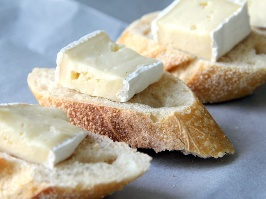 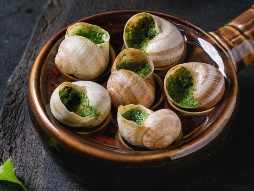 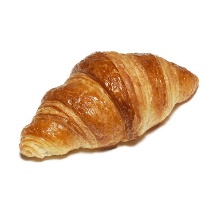 Create your own poster/information sheet explaining the different ways of giving your opinion in FRENCH. Design your own new gadget and create a poster to advertise it in FRENCH. Write a paragraph in FRENCH discussing the possible benefits and dangers of new technologies. Don’t forget to include your opinion. Create your own Facebook profile in FRENCH – you could Include information about yourself. It can be made up!Write a paragraph in FRENCH about technology and social media. Include how you use it, how often and what you think of it. Research social media use in France or another French speaking country and produce a factsheet in FRENCH with your findings. Create your own vocabulary mat in FRENCH for the topic of ‘technology’. Use your yellow vocab mat for help!Produce a worksheet in FRENCH on a particular aspect of the topic ‘technology’. It should include activities and explanations of any grammar.Create a textbook page for the topic ‘The Perfect Tense’, include explanations and activities. 